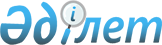 Об утверждении государственного образовательного заказа на дошкольное воспитание и обучение, размера подушевого финансирования и родительской платы на 2014 год
					
			Утративший силу
			
			
		
					Постановление акимата города Уральска Западно-Казахстанской области от 4 мая 2014 года № 1037. Зарегистрировано Департаментом юстиции Западно-Казахстанской области 30 мая 2014 года № 3547. Утратило силу постановлением акимата города Уральска Западно-Казахстанской области от 23 января 2015 года № 247      Сноска. Утратило силу постановлением акимата города Уральска Западно-Казахстанской области от 23.01.2015 № 247

      Руководствуясь Законами Республики Казахстан от 23 января 2001 года "О местном государственном управлении и самоуправлении в Республике Казахстан" и от 27 июля 2007 года "Об образовании", акимат города ПОСТАНОВЛЯЕТ:

      1. Утвердить государственный образовательный заказ на дошкольное воспитание и обучение, размер подушевого финансирования и родительской платы на 2014 год согласно приложению.

      2. Контроль за исполнением настоящего постановления возложить на заместителя акима города Сатыбалдиева М. К.

      3. Настоящее постановление вводится в действие со дня первого официального опубликования.

 Государственный образовательный заказ на дошкольное воспитание и обучение,
размер подушевого финансирования и родительской платы на 2014 год      Примечание: расшифровка аббревиатур:

      ГККП - Государственное коммунальное

      казенное предприятие;

      ГУ - Государственное учреждение.


					© 2012. РГП на ПХВ «Институт законодательства и правовой информации Республики Казахстан» Министерства юстиции Республики Казахстан
				
      Аким города

А. Кульгинов
Приложение
к постановлению
акимата города Уральска
от 4 мая 2014 года № 1037Адми-

нистра-

тивно террито-

риальное располо-

жение органи-

заций дошколь-

ного воспита-

ния и обучения

Организаций дошкольного воспита-

ния и обучения

Коли-

чество воспи-

танников органи-

заций дошколь-

ного воспита-

ния и обучения

Государ-

ственный образо-

вательный заказ на 1 воспитан-

ника в месяц (тенге)

Размер поду-

шевого финан-

сиро-

вания в дошколь

-ных органи-

зациях в месяц (тенге)

Размер родите-

льской платы в дошколь-

ных органи-

зациях образо-

вания в месяц (тенге)

Детский сад (местный бюджет)

Детский сад (местный бюджет)

Детский сад (местный бюджет)

Детский сад (местный бюджет)

Детский сад (местный бюджет)

Детский сад (местный бюджет)

город Уральск

ГККП "Дошкольная организация № 1 "Айгөлек" Отдела образования города Уральска акимата города Уральска

157

13910

13910

от 7000 до 10000

город Уральск

ГККП "Дошкольная организация № 2 "Шагала" Отдела образования города Уральска акимата города Уральска

60

21335

21335

от 7000 до 10000

город Уральск

ГККП "Ясли-сад № 3 "Елочка" отдела образования акимата города Уральска

160

36170

36170

от 7000 до 10000

город Уральск

ГККП "Дошкольная организация № 4 "Березка" Отдела образования города Уральска акимата города Уральска

349

12294

12294

от 7000 до 10000

город Уральск

ГККП "Дошкольная организация № 5 "Сәуле" Отдела образования города Уральска акимата города Уральска"

242

15565

15565

от 7000 до 10000

город Уральск

ГККП "Дошкольная организация № 6 "Шолпан" отдела образования города Уральска акимата города Уральска

97

16497

16497

от 7000 до 10000

город Уральск

ГККП "Дошкольная организация № 7 "Айналайын" отдела образования города Уральска акимата города Уральска"

170

14300

14300

от 7000 до 10000

город Уральск

ГККП "Дошкольная организация № 8 "Сказка" Отдела образования города Уральска акимата города Уральска

246

18944

18944

от 7000 до 10000

город Уральск

ГККП "Дошкольная организация № 9 "Еркемай" Отдела образования города Уральска акимата города Уральска

189

14307

14307

от 7000 до 10000

город Уральск

ГККП "Дошкольная организация № 10 "Балапан" отдела образования города Уральска акимата города Уральска

194

12389

12389

от 7000 до 10000

село Сере-

бряково поселок Кругло-

озерно-

вский города Уральска

ГККП "Дошкольная организация № 11 "Ертөстік" поселка Серебряково"Отдела образования города Уральска акимата города Уральска

30

26228

26228

от 7000 до 10000

город Уральск

ГККП "Дошкольная организация № 12 "Аленушка" Отдела образования города Уральска акимата города Уральска"

129

14377

14377

от 7000 до 10000

поселок Засчаганский города Уральска

ГККП "Дошкольная организация № 13 "Золотой ключик" Отдела образования города Уральска акимата города Уральска

187

16613

16613

от 7000 до 10000

город Уральск

ГККП "Дошкольная организация № 14 "Колосок" отдела образования города Уральска акимата города Уральска

153

16300

16300

от 7000 до 10000

город Уральск

ГККП "Дошкольная организация № 15 "Ақбота" Отдела образования города Уральска акимата города Уральска

156

17657

17657

от 7000 до 10000

город Уральск

ГККП "Дошкольная организация № 16 "Лесная сказка" отдела образования города Уральска акимата города Уральска

117

14856

14856

от 7000 до 10000

город Уральск

ГККП "Дошкольная организация № 17 "Родникок" Отдела образования города Уральска акимата города Уральска 

162

14902

14902

от 7000 до 10000

город Уральск

ГУ "Комплекс школо-детский сад № 18 отдела образования города Уральска"

182

14299

14299

от 7000 до 10000

город Уральск

ГККП "Дошкольная организация № 19 "Золотой петушок" Отдела образования города Уральска акимата города Уральска

216

12372

12372

от 7000 до 10000

город Уральск

ГККП "Дошкольная организация № 20 "Балбөбек" Отдела образования города Уральска акимата города Уральска

160

16300

16300

от 7000 до 10000

город Уральск

ГККП "Дошкольная организация № 21 "Росинка" Отдела образования города Уральска акимата города Уральска

327

12464

12464

от 7000 до 10000

город Уральск

ГККП "Дошкольная организация № 22 "Колобок" Отдела образования города Уральска акимата города Уральска

173

19367

19367

от 7000 до 10000

поселок Кругло-

озерно-

вский города Уральска

ГККП "Дошкольная организация №23 поселка Кругло-

зерное" отдела образования города Уральска акимата города Уральска

30

25178

25178

от 7000 до 10000

город Уральск

ГККП "Дошкольная организация № 24 "Солнышко" Отдела образования города Уральска акимата города Уральска

177

21551

21551

от 7000 до 10000

город Уральск

ГККП "Дошкольная организация № 25 "Снежинка" Отдела образования города Уральска акимата города Уральска

317

12533

12533

от 7000 до 10000

город Уральск

ГККП "Дошкольная организация № 26 "Тулпар" Отдела образования города Уральска акимата города Уральска" 

169

16169

16169

от 7000 до 10000

город Уральск

Городское ГККП "Ясли сад № 27 "Жигер" отдела образования города Уральска

324

14019

14019

от 7000 до 10000

город Уральск

ГККП "Дошкольная организация № 28 "Қарлығаш" Отдела образования города Уральска акимата города Уральска"

170

15425

15425

от 7000 до 10000

город Уральск

ГККП "Дошкольная организация № 29 "Балауса" отдела образования города Уральска акимата города Уральска

302

14451

14451

от 7000 до 10000

город Уральск

ГККП "Дошкольная организация № 30 "Гүлдер" Отдела образования города Уральска акимата города Уральска"

163

13808

13808

от 7000 до 10000

город Уральск

ГККП "Дошкольная организация № 31 "Балдаурен" Отдела образования города Уральска акимата города Уральска"

89

16240

16240

от 7000 до 10000

города Уральска

ГККП "Дошкольная организация № 32 "Коло-

кольчик" отдела образования города Уральска акимата города Уральска"

273

12817

12817

от 7000 до 10000

город Уральск

ГККП "Дошкольная организация № 33 "Орленок" Отдела образования города Уральска акимата города Уральска"

284

14129

14129

от 7000 до 10000

город Уральск

ГККП "Ясли-сад № 34 "Балбұлақ" отдела образования города Уральска акимата города Уральска"

306

14138

14138

от 7000 до 10000

город Уральск

ГККП "Ясли-сад № 35 "Шұгыла" отдела образования города Уральска акимата города Уральска"

277

14813

14813

от 7000 до 10000

город Уральск

ГККП "Дошкольная организация № 36 "Балақай" отдела образования города Уральска акимата города Уральска"

92

15909

15909

от 7000 до 10000

город Уральск

ГККП "Дошкольная организация № 37 "Жұлдыз-ай" отдела образования города Уральска акимата города Уральска"

338

12938

12938

от 7000 до 10000

город Уральск

ГККП "Дошкольная организация № 38 "Жазира" отдела образования города Уральска акимата города Уральска"

197

13223

13223

от 7000 до 10000

город Уральск

ГККП "Ясли-сад № 39 "Салтанат" отдела образования города Уральска акимата города Уральска

306

13107

13107

от 7000 до 10000

город Уральск

ГККП "Ясли-сад № 40 "Болашақ" отдела образования города Уральска акимата города Уральска

331

12931

12931

от 7000 до 10000

город Уральск

ГККП "Ясли-сад № 41 "Ақ тілек" отдела образования города Уральска акимата города Уральска

164

14610

14610

от 7000 до 10000

город Уральск

ГККП "Дошкольная организация № 42 "Алтын сақа" отдела образования города Уральска акимата города Уральска"

288

13168

13168

от 7000 до 10000

город Уральск

ГККП "Дошкольная организация № 43 "Өркен" отдела образования города Уральска акимата города Уральска"

150

15683

15683

от 7000 до 10000

Детский сад (республиканский бюджет)

Детский сад (республиканский бюджет)

Детский сад (республиканский бюджет)

Детский сад (республиканский бюджет)

Детский сад (республиканский бюджет)

Детский сад (республиканский бюджет)

город Уральск

ГККП "Ясли-сад № 44 "Мерей" отдела образования города Уральска акимата города Уральска"

305

13723

13723

от 7000 до 10000

город Уральск

ГККП "Ясли-сад № 45 "Нұрсәт" отдела образования города Уральска акимата города Уральска"

309

14994

14994

от 7000 до 10000

город Уральск

ГККП "Ясли-сад № 46 "Ақжайық" отдела образования города Уральска акимата города Уральска

331

13624

13624

от 7000 до 10000

город Уральск

ГККП "Ясли-сад № 47 "Бәйтерек" отдела образования города Уральска акимата города Уральска"

400

12996

12996

от 7000 до 10000

город Уральск

ГККП "Дошкольная организация № 48 "Мұрагер" отдела образования города Уральска акимата города Уральска

350

16290

16290

от 7000 до 10000

Мини-центр с полным днем пребывания при школе (республиканский бюджет)

Мини-центр с полным днем пребывания при школе (республиканский бюджет)

Мини-центр с полным днем пребывания при школе (республиканский бюджет)

Мини-центр с полным днем пребывания при школе (республиканский бюджет)

Мини-центр с полным днем пребывания при школе (республиканский бюджет)

Мини-центр с полным днем пребывания при школе (республиканский бюджет)

город Уральск

мини центр при ГУ "Средняя общеобразо-

вательная школа № 1"

50

7740

7740

от 7000 до 9000

город Уральск

мини центр при ГУ "Средняя общеобразо-

вательная школа № 2 им. Ж. Молда-

галиева"

50

7240

7240

от 7000 до 9000

город Уральск

мини центр при ГУ "Средняя общеобразо-

вательная школа № 3"

48

10850

10850

от 7000 до 9000

город Уральск

мини центр при ГУ "Средняя общеобразо-вательная школа № 4"

38

9020

9020

от 7000 до 9000

город Уральск

мини центр при ГУ "Средняя общеобразо-вательная школа № 5"

81

6690

6690

от 7000 до 9000

город Уральск

мини центр при ГУ "Средняя общеобразо-вательная школа № 6 им.А. С. Макаренко"

25

12460

12460

от 7000 до 9000

город Уральск

мини центр при ГУ "Средняя общеобразо-вательная школа № 7"

25

10640

10640

от 7000 до 9000

город Уральск

мини центр при ГУ "Средняя общеобразо-вательная школа № 9" города Уральска

25

10830

10830

от 7000 до 9000

город Уральск

мини центр при ГУ "Средняя общеобразо-вательная школа № 10 имени Ахмета Байтур-

сынова"

50

8680

8680

от 7000 до 9000

город Уральск

мини центр при ГУ "Средняя общеобразо-вательная школа № 12"

100

9230

9230

от 7000 до 9000

город Уральск

мини центр при ГУ "Средняя общеобразо-вательная школа № 13"

50

10840

10840

от 7000 до 9000

город Уральск

мини центр при ГУ "Средняя общеобразо-вательная школа № 14"

25

13800

13800

от 7000 до 9000

город Уральск

мини центр при ГУ "Средняя общеобразо-вательная школа № 16"

50

10320

10320

от 7000 до 9000

город Уральск

мини центр при ГУ "Средняя общеобразо-вательная школа № 17"

25

10110

10110

от 7000 до 9000

город Уральск

мини центр при ГУ "Средняя общеобразо-вательная школа № 19"

75

5560

5560

от 7000 до 9000

город Уральск

мини центр при ГУ "Средняя общеобразо-вательная школа № 21"

50

9590

9590

от 7000 до 9000

город Уральск

мини центр при ГУ "Средняя общеобразо-вательная школа № 22"

25

6050

6050

от 7000 до 9000

город Уральск

мини центр при ГУ "Средняя общеобразо-вательная школа № 23"

75

9460

9460

от 7000 до 9000

город Уральск

мини центр при ГУ "Средняя общеобразо-вательная школа № 24"

125

7260

7260

от 7000 до 9000

город Уральск

мини центр при ГУ "Средняя общеобразо-вательная школа № 25"

25

7370

7370

от 7000 до 9000

город Уральск

мини центр при ГУ "Средняя общеобразо-вательная школа № 26"

50

9300

9300

от 7000 до 9000

город Уральск

мини центр при ГУ "Средняя общеобразо-вательная школа № 32"

50

10060

10060

от 7000 до 9000

город Уральск

мини центр при ГУ "Средняя общеобразо-вательная школа № 39"

25

10170

10170

от 7000 до 9000

город Уральск

мини центр при ГУ "Средняя общеобразо-вательная школа № 40"

50

10210

10210

от 7000 до 9000

город Уральск

мини центр при ГУ "Средняя общеобразо-вательная школа № 45"

25

8990

8990

от 7000 до 9000

поселок Кругло-

озерно-

вский города Уральска

мини центр при ГУ "Круглоозерновская средняя общеобразо-

вательная школа"

25

9430

9430

от 7000 до 9000

село Сереб-

ряково поселок Кругло-

озерно-

вский города Уральска

мини центр при ГУ "Серебряковская средняя общеобразо-

вательная школа"

25

10470

10470

от 7000 до 9000

Мини-центр с полным днем пребывания самостоятельный (республиканский бюджет)

Мини-центр с полным днем пребывания самостоятельный (республиканский бюджет)

Мини-центр с полным днем пребывания самостоятельный (республиканский бюджет)

Мини-центр с полным днем пребывания самостоятельный (республиканский бюджет)

Мини-центр с полным днем пребывания самостоятельный (республиканский бюджет)

Мини-центр с полным днем пребывания самостоятельный (республиканский бюджет)

город Уральск

мини центр при Акционерном обществе "Талап"

75

11830

11830

20000

город Уральск

мини центр при учреждении "Уральский гуманитарно-технический колледж"

50

11830

11830

20000

город Уральск

Товари-

ществе с ограничен-

ной ответсвен-

ностью дошкольный мини - центр "Алмаз и L"

25

11830

11830

20000

